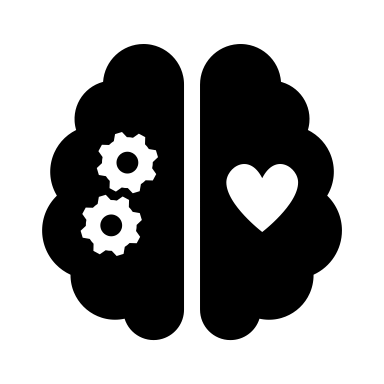 Psychology Honors Program Information and Application Form 2023The Psychology Honors Program is for Psychology majors considering graduate-level education who want in-depth exposure to research in Psychology. Completing the Psychology Honors Program reflects a student’s independence, commitment to the field, and expertise in an area. Here is the typical thesis track. Please note it covers 3 semesters.  
Spring Junior Year: Student registers for Psychology 495H (Honors Seminar)
- In this course, each student develops a proposal for research that, generally, will be conducted under faculty supervision during the following academic year. Senior Year: Student registers for Psychology 497H and 498H with a faculty mentor. 
- These two courses are offered back-to-back in the fall and spring. These courses involve conducting the project, collecting and analyzing the data for the project, and finalizing the writing of this project. 
- Students generally use Fall (497H) to collect data and finish writing their introduction and method. 
- Students generally use Spring (498H) to analyze their data and write their results and discussion. 
- This program culminates with a full written paper following APA guidelines and formatting and is usually defended to the faculty mentor and a second faculty member. Eligibility:  
GPA
Your cumulative GPA at the end of Summer, 2023 should be at least 3.3.
You should expect your GPA will remain at least 3.3 at the end of the Fall 2023.

Prerequisites 
By the end of Fall, 2023, you should have completed PSY 317 (Behavioral Science Statistics: Inference) (or a course that satisfies the requirement of PSY 317) and PSY 312 (Research Methods) (or PSY 412). In rare cases, with permission of the instructor of PSY 495H, a student may enroll in these courses concurrently with enrollment in PSY 495H.Any psychology major in the University Honors Program or University Scholars Program is already a Psychology Honors student. Satisfying the eligibility criteria does not guarantee admission to the program.How to Apply to the Program If you are not in the University Honors or Scholars Programs, and anticipate graduating in May or December 2025, you may apply to be in the Psychology Honors program.  Directions: Complete the attached form and the additional required statement. Email both as a PDF to e.goncy@csuohio.edu. The PDF should be a single document that contains all parts of the application.AdmissionIf your application is approved, you will be given permission to register for PSY 495H. PSY 495H meets on Tuesday and Thursday from 2:00 to 3:15 p.m. in the spring semester. You will have to organize your spring schedule to accommodate this course. Important Dates: Application Deadline: Monday, November 6, at 5 p.m. 
Decisions and Notifications: Friday, November 17, by end of the day 495H: Meets in spring semester ONLY from 2:00-3:15 p.m. on Tuesdays and Thursdays 497H: Meets in fall semester of your senior year – time is determined by faculty mentor 498H: Meets in spring semester of your senior year – time is determined by faculty mentor For additional information, please consult Dr. Goncy (e.goncy@csuohio.edu) the Director of the Psychology Honors Program.  Psychology Honors Program Application Basic InformationName:Email: CSU Student ID: Major: Overall GPA:  I have completed PSY 317 or another course that satisfies the requirement of PSY 317, or will have done so by the end of the Fall semester (please circle)  Yes 	NoI have completed PSY 312 or PSY 412, or will have done so by the end of the Fall semester (please circle)  Yes 	NoWhen do you plan to graduate?  ______________________Potential Research MentorIf there is a faculty member under whose supervision you are likely to work, please identify him or her. __________________________________________StatementPlease attach a brief statement in which you explain your interest in the Honors Program in Psychology. You should also describe your research interests; your previous research experience, if any; and your career goals. Your statement should not exceed two double-spaced pages.Rev 8/31/2023